Киселева Ксения Николаевна(Фамилия Имя Отчество)ОСНОВНАЯ ИНФОРМАЦИЯ: ОБРАЗОВАНИЕ: ДОПОЛНИТЕЛЬНОЕ ОБРАЗОВАНИЕ: Дата рождения:14.08.2001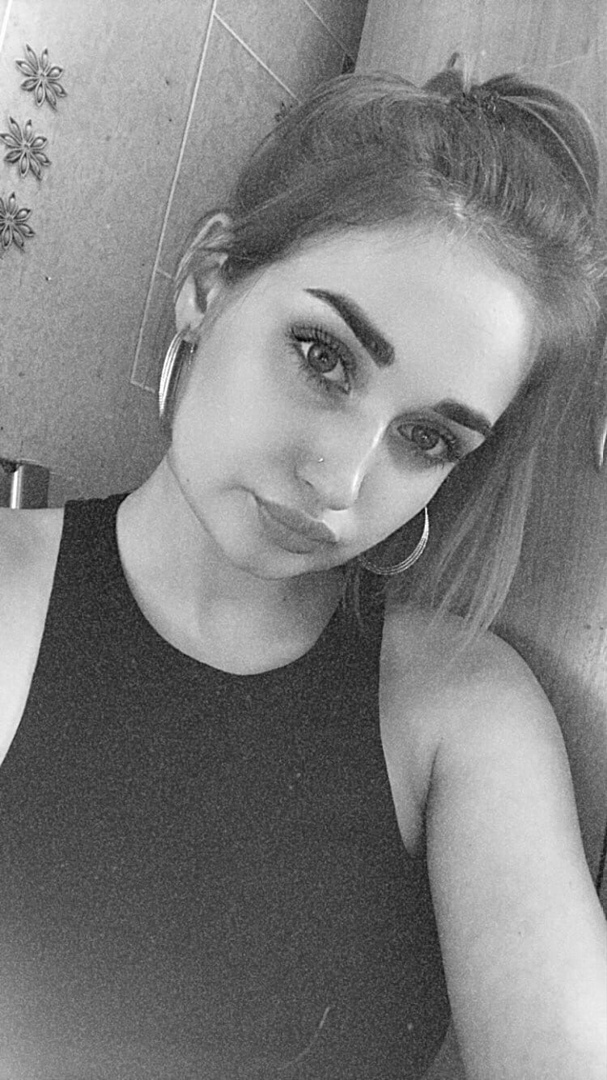 Семейное положение:Не замужемМесто жительства:   г. ХабаровскТелефон:89963896909E-mail:   kusileva_14ks@icloud.com ЦЕЛЬ:Соискание должности парикмахера-стилистаПериод 
обученияНаименование   образовательного 
учрежденияСпециальность/профессия2017-н.врКраевое государственное автономное профессиональное образовательное учреждение «Хабаровский технологический колледж» 43.02.13 «Технология парикмахерского искусства»Название пройденного курсаНазвание организации, проводившей курсыГод окончанияОсновы стилистикиКГА ПОУ Хабаровский технологический колледж2017Опыт работы,Практика:2022г, с 16 марта по 12 апреля; предприятие: Парикмахерская Венеция; должность: парикмахер; выполняемые обязанности: выполнение мужских и женских стрижек, окрашивание волос.Данные о курсовых и дипломных работах:МДК 01.01 курсовая работа на тему «Создание коллекции женских причесок на базе прогрессии», целью КР является изучение коллекции модных причесок на базе прогрессии, а также ее создание на моделях.МДК 03.03 курсовая работа на тему  «Создание коллекции причесок для особого случая», целью КР является изучение причесок для особых случаев, а также создание коллекции причесок на моделях.ВКР на тему: «Разработка коллекции стилизованных образов с использованием постижерных изделий и украшений на тему «Огненые знаки зодиака» с учетом индивидуальных особенностей потребителей и тенденций моды» Профессиональные навыки:Умение оформлять современные мужские и женские стрижки и укладки любой длины   Дополнительные навыки:Умение делать макияж Личные качества:Целеустремлённая, добрая, ответственная, коммуникабельная, креативная, легкообучаема, неконфликтнаяНа размещение в банке данных резюме выпускников на сайте колледжа моей персональной информации и фото СОГЛАСНАНа размещение в банке данных резюме выпускников на сайте колледжа моей персональной информации и фото СОГЛАСНА